Calendar of EventsAll events take place at Shalom unless otherwise noted.Upcoming events*Sun, Sept 16 – Fall Festival, 5-7pmThu, Sept 20 – Meal, 6:30 pm, Bible Study, 7-8 pmSun, Sept 23 – Peace SundayWed, Sept 26 – Morning Breakfast Group @ Ill. Food Emporium, 7amSun, Sept 30 – 5th Sunday Hymn Sing (ready for HWB #432), 6:30-8pmSun, Oct 7 – Potluck after churchSat, Oct 20 – Sexual Assault Awareness Training @Shalom, 9:30-11:30am*Sun, Oct 21 – CropWalk Sat, Nov 3 – Church Retreat @ Jameson CampSat, Nov 17 – Fall Clean-Up, 8-12*see announcementsBirthdays/Anniversaries this weekSun, Sept 16 – Aleijah CromptonMon, Sept 17 – Carol StocksdaleTues, Sept 18 – Robert ColemanThurs, Sept 20 – Aletheia BitherFri, Sept 21 – Joel BullerShalom Mennonite Church, 6100 E 32nd St, 46226 Church Phone: 317-549-0577Web page: www.shalommennonite.comWorship: 9:30 am             Sunday School 11 am – 12 noonPastoral Team: Brian Bither, Frank Kandel, Sabrina FallsChurch email address: pastors@shalommennonite.comVision & Accountability Team:  Brad Sommer, Jeanne Smucker, Wilma Bailey, Carl Rhine, Kim Johnson, Brian BitherWelcome to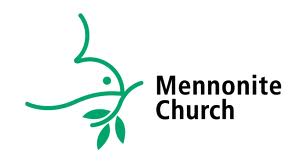 Shalom Mennonite ChurchSeptember 16, 2018Shalom Mennonite Church is a diverse faith community, rooted in the Anabaptist Christian tradition, being transformed by God’s grace. Empowered by the Holy Spirit, we follow Jesus together as we worship God, grow as disciples, support one another, and share God’s love, justice, and peace with those around us and the world. Prelude: Sabrina FallsWelcomeOpening HymnsSTJ #112 “I owe my Lord a morning song”HWB #46 “I sing the mighty power of God”Call to worship: HWB #662Come, let us worship,For we are the people of God’s pasture.Come, let us worship and bow down,For we are the sheep of God’s hand.Come, let us worship and bow down before the Lord, our MakerFor the Lord is our God, and God desires our worship! EnsembleChildren’s Time: Laura HarmsScripture: Acts 17:13-34Sermon:  Homo Adorans – Pastor Brian BitherTime of ResponseSharing our joys and concerns Offering  AnnouncementsSending Words: HWB #766Now may the Lord Jesus bless your soul and strengthen your faith.Let this hour of worship grow within you and bear fruit which will remain for life eternalWe will together praise and glorify our God forever.             Sending Song: STJ #14 “Lord Jesus, you shall be my song”Worship Leader: Emily Fox               Song leader: Cheryl MartinNursery: Angie Buller         Nursery next Sunday: Bethany MartinOur songbooks: HWB (blue) Hymnal A Worship Book; STS: (purple) Sing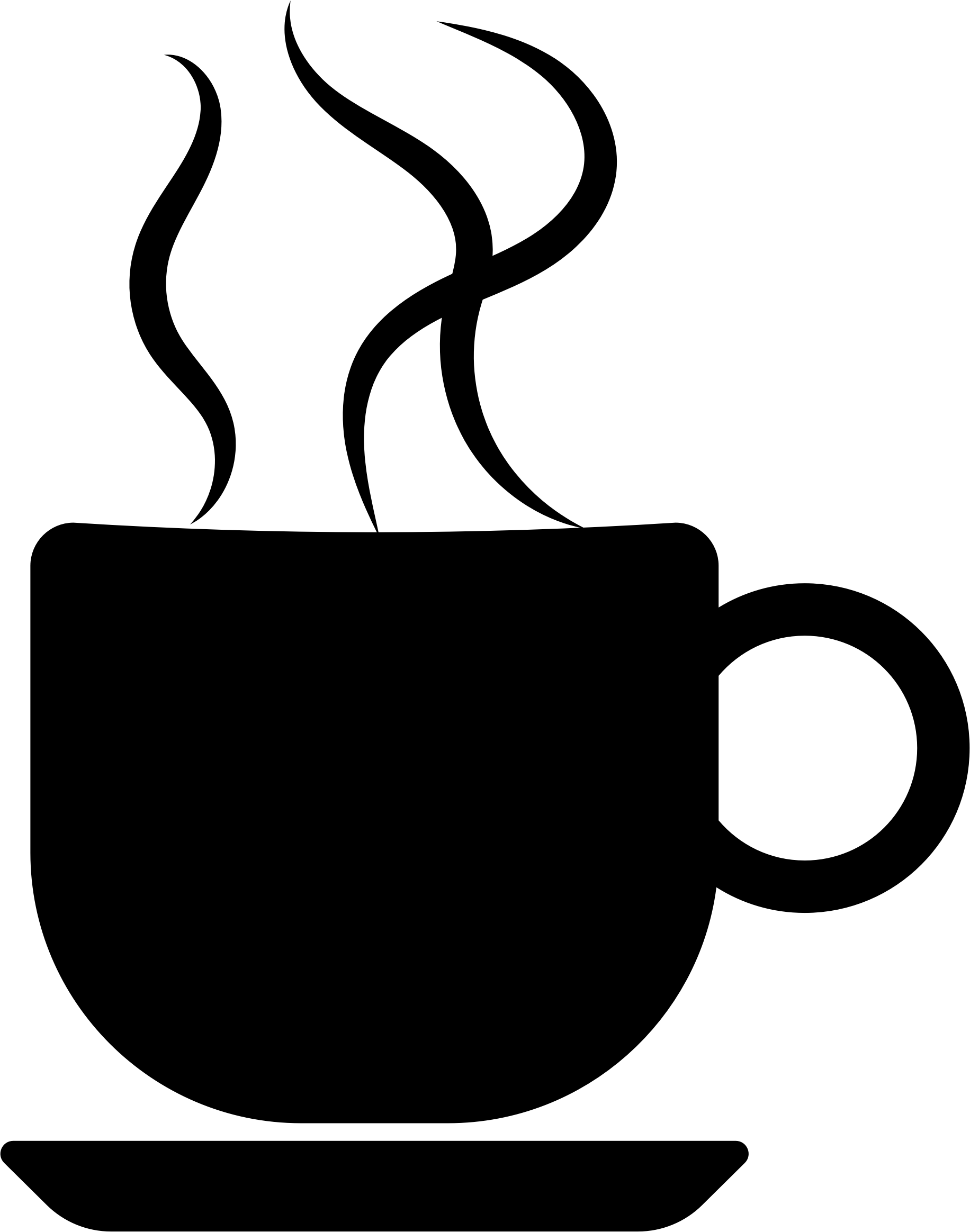    the Story; STJ: (green) Sing the JourneyWorship helps:~A large-print hymnal and Bible and a Spanish Bible is available.~Hearing assist devices are available - please ask an usher.  ~A large-print order of worship is available - please ask an usher.This month's visual: the different colors indicate that we all come together as a church body with different needs and a diversity of beliefs. A pair of open hands is laying on the open Bible, indicating an openness to God. The musicians on the side are indicative of worship through music.Weekly information:~ Send email newsletter (Journeying Together) information and bulletin announcements to office@shalommennonite.com by noon on Thursday.~ September Kitchen Clean-up: last names beginning with A-C. Oct: D-J.Education HourThere are two adult classes: 
--Jeanne and Wilma will lead a discussion of the Pathways study guide, 
part of Mennonite Church USA's Journey Forward process.  The study guide is available  at: http://mennoniteusa.org/wp-content/uploads/2018/06/Pathways_Study_Guide_Final.pdf 
This class will meet in the adult classroom downstairs. The Journeying Forward Sunday School class will discuss the topics of sin and forgiveness today (Sept. 16).
--Kim  will  facilitate a sermon  discussion  class at the back of the 
sanctuary. AnnouncementsGiving Corner: We are just finishing up Mennonite Central Committee School Kits. For September we are starting a new project with  Teachers Treasures.  A wish list can be found on their website:  http://www.teacherstreasures.org/  Fall Festival: For Fall Festival TODAY, September 16, 5-7 p.m. we are inviting the Thriving Thursday kids and everyone in the neighborhood to join us for an evening of Fun, Food, & Fellowship. This event provides not only a good opportunity for us to get to know our neighbors better, but also a time when the neighbors can become better acquainted with each other.At Fall Festival we plan to chronicle the highlights from Thriving Thursdays and to dedicate the new 100% recycled park bench for our playground. In the event of rain, the Festival will be held in the Fellowship Hall.Crop Walk: The annual Greater Indianapolis CropWalk to help stamp out hunger, locally and globally, is scheduled for Oct. 21. Mary Albrecht will again be the contact person. We encourage you to support this as you have for many years. Please consider walking. Put out the word for donors and the reason why you walk. If you are unable to physically take part, please donate to a walker!! Last year,  we had 10 walkers and raised $3,255. See Mary Albrecht TODAY for your donor/walker envelopes. Game Time Small Group: You can still join the Game Time group by coming to our first session scheduled for Sunday, Sept. 30 from 4:30-6:30, right before the 5th Sunday hymn sing. In addition to playing games, we'll use this first session to establish guidelines and schedules for future meetings. Bring a little $ for pizza. If you enjoy games, it's not too late to get involved! 